Üdvözlöm!
Mellékállásban, egyéni vállalkozóként hiteles energetikai tanúsítványok kiállításával foglalkozom, amely az ingatlan adásvételi szerződésének szerves részét képezi.
Az elkészült tanúsítvány 10 évig érvényes, így érdemes már az ingatlan hirdetésével egy időben elkészíttetnie a dokumentumot. 
A folyamat két részből áll: helyszíni felmérés az ingatlanban, majd a tanúsítvány elkészítése és átadása.
A helyszíni felméréseket Törtelen és környékén hétvégi időpontokban tudom vállalni, rövid határidővel.
Amennyiben ingatlan eladás előtt áll, kérem keressen bizalommal.
Köszönettel, Mari Edina0620/4202617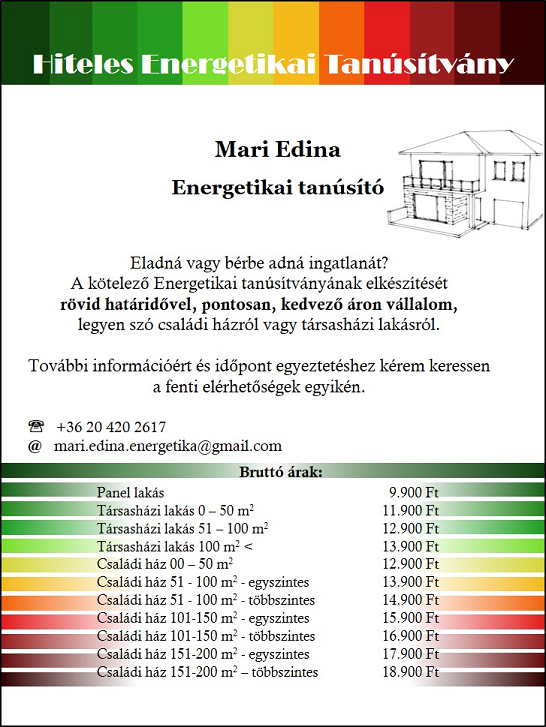 